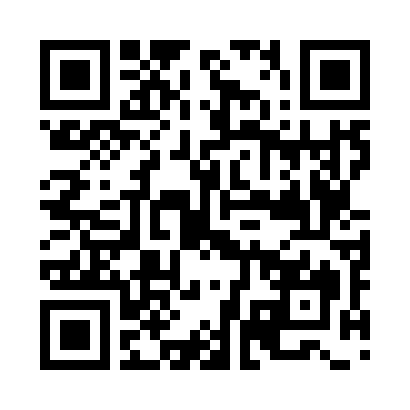 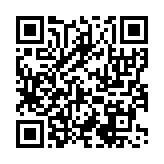 Финансовая поддержкаНаправлениеНаправлениеПроцент компенсацииОграничение, рублейВозмещение части затрат для субъектов, осуществляющих социально значимые виды деятельностина аренду нежилых помещений 50%200 000,00Возмещение части затрат для субъектов, осуществляющих социально значимые виды деятельностипо обязательной и добровольной сертификации  (декларированию) продукции (в том числе продовольственного сырья) местных товаропроизводителей80%100 000,00Возмещение части затрат для субъектов, осуществляющих социально значимые виды деятельностипо приобретению оборудования (основных средств) и лицензионных программных продуктов80%300 000,00Возмещение части затрат для субъектов, осуществляющих социально значимые виды деятельностина развитие товаропроводящей сети по реализации ремесленных товаров (фирменных магазинов ремесленной продукции, магазинов-мастерских по производству и сбыту продукции и изделий народных художественных промыслов и ремесел, торговых объектов (киоски, торговые павильоны, лотки, палатки)50%500 000,00Возмещение части затрат для субъектов, осуществляющих социально значимые виды деятельностина приобретение сырья, расходных материалов и инструментов, необходимых для производства продукции и изделий народных художественных промыслов и ремесел50%200 000,00Возмещение части затрат для субъектов, осуществляющих социально значимые виды деятельностисвязанных с созданием и (или) развитием центров (групп) времяпрепровождения детей, в том числе кратковременного пребывания детей и дошкольных образовательных центров85%800 000,00Возмещение части затрат для субъектов, осуществляющих социально значимые виды деятельностипо предоставленным консалтинговым услугам50%100 000,00Возмещение части затрат для субъектов, осуществляющих социально значимые виды деятельностисвязанных с прохождением курсов повышения квалификации50%не более 10 000,00 рублей на одного сотрудника субъекта в год и не более 80 000,00 рублей на 1 субъекта в годВозмещение части затрат для субъектов, осуществляющих социально значимые виды деятельностисвязанных с началом  предпринимательской деятельности80%300 000,00Возмещение части затрат для субъектов, осуществляющих социально значимые виды деятельностина приобретение контрольно-кассовой техники18 000,00Возмещение части затрат для субъектов, осуществляющих социально значимые виды деятельностисвязанных с участием в выставочно-ярмарочных мероприятиях80%100 000,00Возмещение части затрат для субъектов, осуществляющих социально значимые виды деятельностина приобретение дезинфицирующих средств и средств индивидуальной защиты в целях снижения риска завоза и распространения новой коронавирусной инфекцииВозмещению подлежат фактически произведенные и документально подтвержденные затраты субъекта на приобретение:- средств индивидуальной защиты (маски, перчатки, респираторы);- дезинфицирующих растворов (в том числе моющих, антисептических средств);- тепловизоров (медицинских термометров);- ламп для дезинфекции - ламп обеззараживания20 000,00Возмещение части затрат для субъектов, осуществляющих деятельность в социальной сферена аренду нежилых помещений50%200 000,00Возмещение части затрат для субъектов, осуществляющих деятельность в социальной сфересвязанных со специальной оценкой условий труда50%100 000,00Возмещение части затрат для субъектов, осуществляющих деятельность в социальной сферепо приобретению оборудования (основных средств) и лицензионных программных продуктов80%300 000,00Возмещение части затрат для субъектов, осуществляющих деятельность в социальной сферена реализацию программ по энергосбережению, включая затраты на приобретение и внедрение  инновационных технологий, оборудования и материалов, проведение на объектах энергетических обследований80%300 000,00Возмещение части затрат для субъектов, осуществляющих деятельность в социальной сферепо предоставленным консалтинговым услугам50%100 000,00Возмещение части затрат для субъектов, осуществляющих деятельность в социальной сфересвязанных с прохождением курсов повышения квалификации50%не более 10 000,00 рублей на одного сотрудника субъекта в год и не более 80 000,00 рублей на 1 субъекта в годВозмещение части затрат для субъектов, осуществляющих деятельность в социальной сфересвязанных с началом  предпринимательской деятельности 80%300 000,00Возмещение части затрат для субъектов, осуществляющих деятельность в социальной сферена приобретение контрольно-кассовой техники18 000,00Возмещение части затрат для субъектов, осуществляющих деятельность в социальной сфересвязанных с участием в выставочно-ярмарочных мероприятиях80%100 000,00Возмещение части затрат для субъектов, осуществляющих деятельность в социальной сферена приобретение дезинфицирующих средств и средств индивидуальной защиты в целях снижения риска завоза и распространения новой коронавирусной инфекцииВозмещению подлежат фактически произведенные и документально подтвержденные затраты субъекта на приобретение:- средств индивидуальной защиты (маски, перчатки, респираторы);- дезинфицирующих растворов (в том числе моющих, антисептических средств);- тепловизоров (медицинских термометров);- ламп для дезинфекции20 000,00на создание коворкинг-центровВозмещению подлежат фактически произведенные и документально подтвержденные затраты субъекта на приобретение:•	компьютерного оборудования;•	лицензионных программных продуктов;•	оргтехники, офисной мебели, техники;•	бытовой техники);•	охранной, пожарной сигнализации.80%1 000 000инновационным компаниямВозмещению подлежат фактически произведенные и документально подтвержденные затраты на:приобретение машин и оборудования, приобретение результатов интеллектуальной деятельности приобретение программных продуктов, аренду помещений, сертификацию и патентование. 50%Если среднесписочная численность работников менее 30 человек - 2 000 000,00Если среднесписочная численность работников 30 и более человек - 3 000 000,00НаправлениеНаправлениеОграничение, рублейна создание и (или) обеспечение деятельности центров молодежного инновационного творчества (ЦМИТ)Предоставление субсидий на создание и (или) обеспечение деятельности ЦМИТ осуществляется на условиях долевого финансирования целевых расходов по приобретению высокотехнологичного оборудования.Фактические произведенные и документально подтвержденные расходы субъекта (на дату обращения) должны составлять не менее 15% от общего объема заявленной субсидии.1 000 000,00на развитие деятельности в несырьевых отраслях экономики (гранты)Предоставление субсидий осуществляется на условиях долевого финансирования целевых расходов.Фактические произведенные и документально подтвержденные расходы субъекта (на дату обращения) должны составлять не менее 15% от общего объема заявленной субсидии.1 000 000,00